		Соглашение		О принятии согласованных технических правил Организации Объединенных Наций для колесных транспортных средств, предметов оборудования и частей, которые могут быть установлены и/или использованы на колесных транспортных средствах, и об условиях взаимного признания официальных утверждений, выдаваемых на основе этих правил Организации Объединенных Наций*		(Пересмотр 3, включающий поправки, вступившие в силу 14 сентября 2017 года)_________		Добавление 148 — Правила № 149 ООН		Поправка 5Дополнение 5 к первоначальному варианту Правил — Дата вступления в силу: 8 октября 2022 года		Единообразные предписания, касающиеся официального утверждения устройств (огней) и систем освещения дороги для механических транспортных средствНастоящий документ опубликован исключительно в информационных целях. Аутентичным и юридически обязательным текстом является документ: ECE/TRANS/WP.29/2022/38._________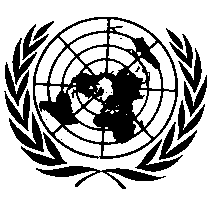 ОРГАНИЗАЦИЯ ОБЪЕДИНЕННЫХ НАЦИЙПункт 3.3.2.4 изменить следующим образом:«3.3.2.4	Обозначение(ия) в соответствии с таблицей 1 и дополнительное(ые) обозначение(ия), если таковые имеются».Пункт 3.3.2.4.4 изменить следующим образом:«3.3.2.4.4	в случае передних противотуманных фар, других фар и встраиваемых модулей АСПО, включающих внешний рассеиватель из пластмассового материала, рядом с обозначением, указывающим функцию(ии), проставляют буквы “PL”;»Добавить новый пункт 3.3.2.4.8 следующего содержания:«3.3.2.4.8	в случае АСПО, помимо этого, обозначение “T” после обозначения(ий) всех функций освещения и/или классов, предназначенного(ых) для обеспечения соответствия надлежащим положениям, касающимся поворотного освещения, с этим(ими) обозначением(ями), сгруппированными и расположенными слева от обозначения “T”».Пункт 4.5.2.6 изменить следующим образом:«4.5.2.6	За исключением АСПО и огней подсветки поворота, в случае огня с одним или несколькими источниками света или модулем(ями) СИД, создающим(ими) основной луч ближнего света или противотуманный луч и имеющим(ими) общий номинальный световой поток более 2 000 люменов, в карточке сообщения, приведенной в приложении 1, делают соответствующую отметку.В случае АСПО, включающих источники света и/или модуль(и) СИД, создающие основной луч ближнего света и имеющие общий номинальный световой поток источников света, указанный в 
пункте 9.3.3 a) карточки сообщения, величина которого превышает 2 000 люменов в расчете на одну сторону, в карточке сообщения, приведенной в приложении 1, делают соответствующую отметку. Номинальный световой поток модуля СИД измеряют по процедуре, описанной в пункте 5 приложения 9».Рис. A4-V изменить следующим образом:«Рис. A4-VЛуч ближнего света для правостороннего движения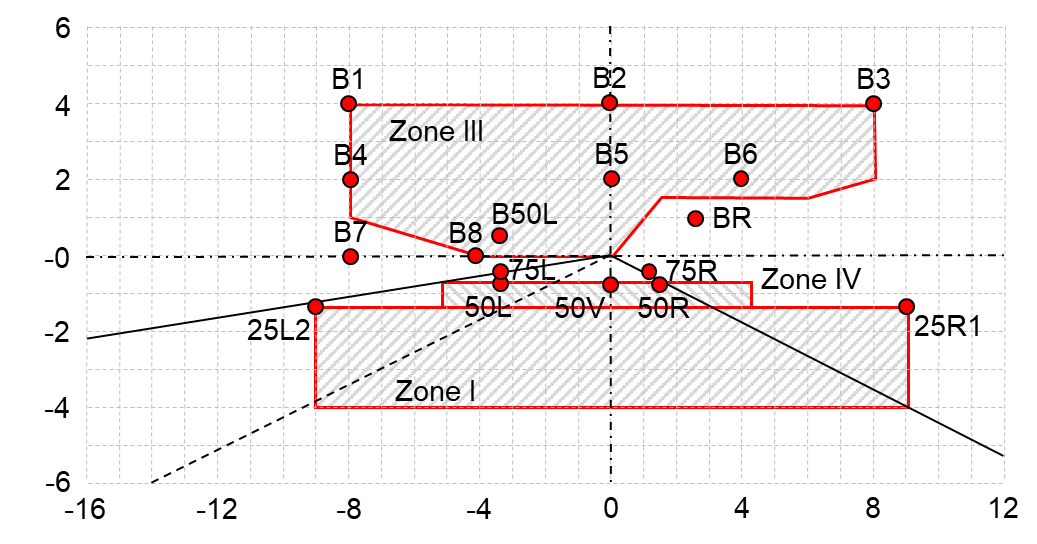 Для левостороннего движения испытательные точки располагаются в зеркальном отражении относительно линии V–V».Рис. A4-VII изменить следующим образом:«Рис. A4-VIIЛуч ближнего света АСПО для правостороннего движения**  Примечание: процедура измерений предписана в приложении 4.Для целей настоящего приложения: “над” означает только положение сверху по вертикали; “под” означает только положение снизу по вертикали.Фотометрические требования в отношении угловых положений луча ближнего света указаны для правостороннего движения и выражены в градусах по направлению вверх (U) или вниз (D) относительно линии H−H и вправо (R) или влево (L) относительно линии V−V соответственно.Для левостороннего движения испытательные точки располагаются в зеркальном отражении относительно линии V–V.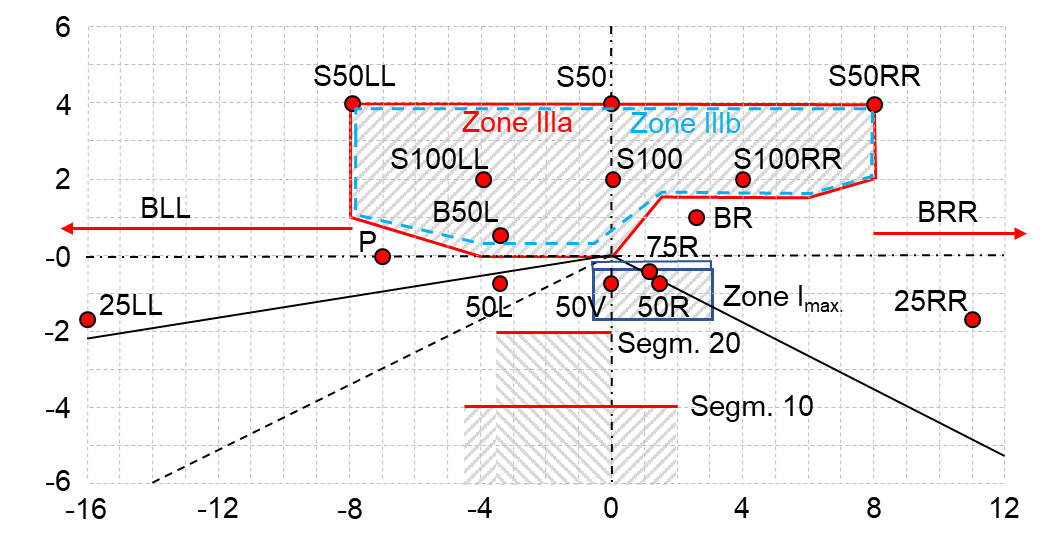 »E/ECE/TRANS/505/Rev.3/Add.148/Amend.5E/ECE/TRANS/505/Rev.3/Add.148/Amend.5E/ECE/TRANS/505/Rev.3/Add.148/Amend.525 November 2022